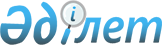 О внесении изменения и дополнений N 75 в приказ Министра финансов Республики Казахстан от 30 декабря 1999 года N 715 "Об утверждении Единой бюджетной классификации"
					
			Утративший силу
			
			
		
					Приказ Министра финансов Республики Казахстан от 10 июля 2002 года N 317. Зарегистрирован в Министерстве юстиции Республики Казахстан 17 июля 2002 года N 1920. Утратил силу - приказом Министра экономики и бюджетного планирования РК от 02.06.2005г. N 75
 


Извлечение из приказа Министра экономики и бюджетного планирования






 Республики Казахстан от 02.06.2005г. N 75




   


      "В соответствии со статьей 27 Закона Республики Казахстан от 24 марта 1998 года "О нормативных правовых актах" и в связи с принятием постановления Правительства Республики Казахстан от 24 декабря 2004 года N 1362 "Об утверждении Единой бюджетной классификации Республики Казахстан" ПРИКАЗЫВАЮ:






      1. Признать утратившими силу приказы по Единой бюджетной классификации согласно приложению к настоящему приказу.






      2. Настоящий приказ вводится в действие с даты подписания и распространяется на отношения, возникшие с 1 января 2005 года.





 




      Министр





 




                                    Приложение 






                                    к приказу Министра 






                                    экономики и бюджетного 






                                    планирования






                                    Республики Казахстан 






                                    от 02.06.2005г. N 75





 




                        Перечень приказов






                по Единой бюджетной классификации





 




      ...






      29. Приказ Министра финансов Республики Казахстан от 10 июля 2002 года N 317 "О внесении изменения и дополнений N 75 в приказ Министра финансов Республики Казахстан от 30 декабря 1999 года N 715 "Об утверждении Единой бюджетной классификации"...".






--------------------------------------------------------------------





 



      Приказываю: 






      1. Внести в 
 приказ 
 Министра финансов Республики Казахстан от 30 декабря 1999 года N 715 "Об утверждении Единой бюджетной классификации" следующие изменение и дополнения: 



      в Единой бюджетной классификации Республики Казахстан, утвержденной указанным приказом: 



      в функциональной классификации расходов бюджета: 



      1) в функциональной группе 1 "Государственные услуги общего характера" в подфункции 2 "Финансовая деятельность" администратора программ 259 "Исполнительный орган коммунальной собственности, финансируемый из местного бюджета" дополнить программой 061 следующего содержания: 



      "061 Учет, хранение, оценка и реализация имущества, поступившего в коммунальную собственность"; 



      2) в функциональной группе 5 "Здравоохранение" в подфункции 2 "Охрана здоровья населения" по администратору программ 226 "Министерство здравоохранения Республики Казахстан" в программе 051 "Профилактика и борьба с опасными инфекциями" в подпрограмме 030 "Противочумные станции Атырауская, Араломорская, Актюбинская, Уральская, Талдыкорганская, Мангистауская, Шымкентская, Кызылординская" после слова "Кызылординская" дополнить словами ", Жамбылская, Шалкарская"; 



      3) в функциональной группе 7 "Жилищно-коммунальное хозяйство" в подфункции 3 "Водоснабжение" администратора программ 274 "Исполнительный орган жилищно-коммунального, дорожного хозяйства и транспорта, финансируемый из местного бюджета" дополнить программой 030 следующего содержания: 



      "030 Техническое оснащение организаций, находящихся в коммунальной собственности, по обеспечению функционирования систем водоснабжения"; 



      4) в функциональной группе 10 "Сельское, водное, лесное, рыбное хозяйство и охрана окружающей среды" в подфункции 1 "Сельское хозяйство" администратора программ 257 "Исполнительный орган сельского хозяйства, финансируемый из местного бюджета" дополнить программой 037 следующего содержания: 



      "037 Поддержка племенного животноводства на местном уровне". 




      2. Департаменту юридической службы (Н.А. Калиева) и Департаменту государственного бюджета (Б.Т. Султанов) обеспечить государственную регистрацию настоящего приказа в Министерстве юстиции Республики Казахстан. 




      3. Настоящий приказ вводится в действие со дня его государственной регистрации в Министерстве юстиции Республики Казахстан, за исключением подпункта 2) пункта 1 настоящего приказа, который распространяется на отношения, возникшие с 7 июня 2002 года.

     Заместитель Премьер-Министра -



            Министр финансов

					© 2012. РГП на ПХВ «Институт законодательства и правовой информации Республики Казахстан» Министерства юстиции Республики Казахстан
				